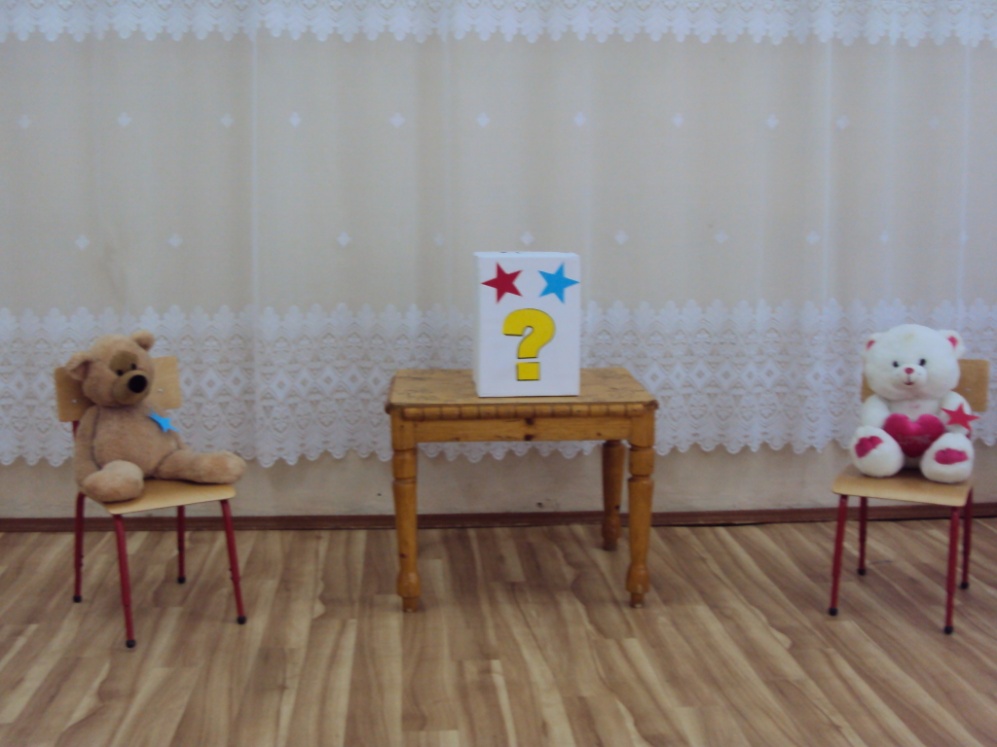 Сценарий деловой игры для детей подготовительной группы «Выборы президента леса»Цель:дать детям элементарные представления о предвыборной кампании и проведении выборов. Материалы и оборудование:Игрушки – медведи; синие и красные звезды по количеству детей; коробка, оформленная в виде урны для голосований.Ведущий:Знают взрослые и дети, Много разных прав на свете. Но хочу вам рассказать Я о праве избирать. Даже маленькие детиОбладают правом этим. Выбирают, с кем дружить, На какой кружок ходить. Что покушать, что надетьИ какой мультфильм смотреть. А когда постарше станут, Выбирать не перестанут. В 18 лет ты сможешь Президента выбирать. Ты воспользоваться долженСвоим правом избирать. Президент страны великойОчень умным должен быть. И тогда страной огромной Сможет он руководить. Должен он хорошим быть, Заботиться о людях. И тогда народ емуБлагодарен будет.   Ребята, сегодня мы с вами поиграем в выборы. Мы будем выбирать президента леса.Из страны лесной пришли к нам гости –Медведь Антон и мишка Костя. И просят их, ребята, рассудить, Кто же достоин президентом леса быть! Самим никак ответ им не найти, Вот и решили к нам за помощью придти. Маша:Медведь Антон – хороший друг, Зверям всем помогаетИ много книжек разных он читает.Решил он школу для зверей открыть, Чтоб грамоте народ лесной учить. Медведь Антон – послушный и серьезный. И если слово он дает – назад его не заберет, Что обещает, выполняет. Работа мишку не пугает. Таня:А мишка Костя – любит развлекаться:Гулять, играть и в речке искупаться. Частенько обещания раздавая, О них он очень быстро забывает. Он говорит: «Приду и помогу».Потом кричит: «Сегодня не могу. Я завтра, может быть, приду, Если других дел не найду».Читать не любит мишка книг, Он больше к мультикам привык. Ленивый, любит ссориться с друзьями. И очень часто он зверюшек обижает. Ведущий:Задача перед вами трудная стоит:Кто же из них достоинПрезидентом леса быть?И чтобы правильный ответ найти, Голосование должны мы провести. Мы знаем, что голосовать –Это значит выбирать. Кому понравился медведь Антон – Тот красную звезду возьметИ в урну для голосований отнесет. А кто за Костю бы хотел голосовать – То синюю звезду он должен взять. Сложив все звездыВ урну для голосований, Кто ж победил, После подсчета мы узнаем. У нас серьезная игра, И к выборам нам приступить пора! Но для начала все запомним дружноКак правильно вести себя вам нужно. Игра «Правила голосования»Цель: закрепить правила поведения в общественных местах, правила проведения голосования. Маша:Вы пришли голосовать, Громко здесь нельзя (кричать).Таня:Не нужно бегать и скакать, Чтобы людям (не мешать).Маша:Свой выбор делая, друзья, Полагайтесь (на себя).Таня:Каждый должен думать самИ не подглядывать (к друзьям).Выбирай, кого захочешьМаша:И кто больше нравится. Хочешь – доброго Антона. Таня:Иль Костю, что ленью своей славится.Ведущий:А сейчас нам нужно выбрать счетную комиссию: Кто из вас лучше всех считает?Мы вам расскажем обо всем. Звезду где взять, куда пойти, Куда свой голос отнести. К членам комиссии идите, Свое имя назовите. Потом в кабинку отправляйтесьПо одному, не забывайте. И тайно сделав выбор свой, Гордиться можете собой. Ведь каждый выполнил гражданский долгИ победить достойному помог! (Дети голосуют, затем садятся на стульчики) Голосование закрыто, Итоги подводить пора. Ведущий: Подсчет закончился! Ура! И победителя нам объявить пора! И президентом стал медведь … Самым достойным оказался он! Стать президентом может только тот, Кто любит, уважает свой народ! Мы (Антона) поздравляемДа удачи пожелаем. А (Косте) пожелаем мы добрее статьИ больше никого не обижать. Ведь (Костя) не плохой, ребята, Но только знаний у мишутки маловато. Ему бы надо подучиться, Да с друзьями помириться. Научиться обещания держать, Народ лесной ценить и уважать. Вы маленькие гражданеСвоей большой страны. Вы знать права обязаны, Они для всех важны.Я очень надеюсь, что когда вы станете большими, вы будете ходить на выборы. 